PielikumsDobeles novada domes 2024. gada 29. februāralēmumam Nr.36/3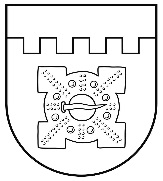 LATVIJAS REPUBLIKADOBELES NOVADA DOMEBrīvības iela 17, Dobele, Dobeles novads, LV-3701Tālr. 63707269, 63700137, 63720940, e-pasts dome@dobele.lvAPSTIPRINĀTSar Dobeles novada domes2024. gada 29. februāralēmumu Nr.36/3Nolikums “Grozījumi Dobeles novada pašvaldības institūciju amatpersonuun darbinieku atlīdzības nolikumā”Izdots saskaņā ar Valsts pārvaldes iekārtas likuma 73. panta pirmās daļas 1. punktu, Pašvaldību likuma 10. panta pirmās daļas 14. un 21. punktu, Pašvaldības domes deputāta statusa likuma 14. panta piekto daļu, Valsts un pašvaldību institūciju amatpersonu un darbinieku atlīdzības likuma 3. panta ceturtās daļas 2., 3., 4., 5., 8. punktu, 5. panta otro daļu, 14. panta pirmo daļu, 15. panta trešo daļu, 16. panta otro daļu, 42. panta devīto daļu, Ministru kabineta 2010. gada 30. novembra noteikumiem Nr.1075 „Valsts un pašvaldības institūciju amatu katalogs”, Ministru kabineta 2010. gada 21. jūnija noteikumiem Nr.565 „Noteikumi par valsts un pašvaldību institūciju amatpersonu un darbinieku sociālajām garantijām”, Ministru kabineta 2013. gada 29. janvāra noteikumiem Nr.66 „Noteikumi par valsts un pašvaldību institūciju amatpersonu un darbinieku darba samaksu un tās noteikšanas kārtību”, Ministru kabineta 2016. gada 5. jūlija noteikumu Nr. 445 „Pedagogu darba samaksas noteikumi” 6. un 9. punktu.Izdarīt Dobeles novada domes 2021. gada 25. novembra nolikumā “Dobeles novada pašvaldības institūciju amatpersonu un darbinieku atlīdzības nolikums" (turpmāk  - nolikums), kas apstiprināts ar Dobeles novada domes lēmumu Nr.297/16, šādus grozījumus:Papildināt nolikuma tiesisko pamatojumu aiz vārdiem un skaitļiem “Valsts un pašvaldību institūciju amatpersonu un darbinieku atlīdzības likuma 3. panta ceturtās daļas 2., 3., 4., 5., 8. punktu, 5. panta otro daļu, 14. panta pirmo daļu, 15. panta trešo daļu, 16. panta otro daļu, 42. panta devīto daļu” ar vārdiem un skaitļiem “ Izglītības likuma 52. panta (11) daļu”.Papildināt nolikuma 4. punktu ar otro teikumu šādā redakcijā:“Pašvaldības izglītības iestāžu vadītājiem un citiem pedagoģiskajiem darbiniekiem atlīdzību nosaka saskaņā ar Izglītības likumu un Ministru kabineta 2016. gada 5. jūlija noteikumiem Nr. 445 “Pedagogu darba samaksas noteikumi”. Papildus uz izglītības iestāžu vadītājiem un pedagogiem attiecas šā nolikuma VIII. un IX. nodaļa par pabalstu un kompensāciju izmaksu.”Svītrot nolikuma 7.1 punktu.Izteikt nolikuma 68. punktu jaunā redakcijā: “68. Pašvaldības institūcija tai piešķirto finanšu līdzekļu ietvaros piešķir un izmaksā pabalstu 750.00 EUR apmērā vienu reizi kalendārā gadā darbiniekam (izņemot izglītības iestāde vadītāju un pedagogu), kura apgādībā ir bērns ar invaliditāti līdz 18 gadu vecumam. Izglītības iestādes vadītājam un pedagogam pabalstu izmaksā 50 procentu apmērā no mēnešalgas, bet ne vairāk kā 750.00 EUR. Pabalstu piešķir, pamatojoties uz darbinieka iesniegumu. Pabalsts netiek pārcelts uz nākamo kalendāro gadu un, izbeidzot darba tiesiskās attiecības, tas netiek atlīdzināts.”Izteikt nolikuma 2. pielikuma 29. rindu jaunā redakcijā:Domes priekšsēdētājs									I. GorskisDobeles Jaunatnes iniciatīvu un veselības centra vadītājs15801680